СУМСЬКА МІСЬКА РАДАVІІІ СКЛИКАННЯ XLVIII СЕСІЯРІШЕННЯ	Відповідно до Закону України «Про приватизацію державного і комунального майна» та враховуючи рекомендації постійної комісії з питань законності, взаємодії з правоохоронними органами, запобігання та протидії корупції, місцевого самоврядування, регламенту, депутатської діяльності та етики, з питань майна комунальної власності та приватизації Сумської міської ради (протокол від 15.09.2023 року № 38), керуючись пунктом 30 частини першої статті 26 Закону України «Про місцеве самоврядування в Україні», Сумська міська радаВИРІШИЛА:	1. Унести зміни до рішення Сумської міської ради від 24 березня 2021 року № 805-МР «Про затвердження переліку об’єктів, що підлягають приватизації шляхом викупу», а саме: доповнити додаток до рішення пунктом 36 згідно з додатком до даного рішення.		2. Організацію виконання цього рішення покласти на Управління комунального майна Сумської міської ради, а координацію виконання - на заступника міського голови згідно з розподілом обов’язків.Головуючий на сесії, депутат Сумської міської ради                                                          Вадим АКПЄРОВВиконавець: Дмитренко Сергій____________ Додаток до рішення Сумської міської ради «Про внесення змін до рішення Сумської міської ради від 24 березня 2021 року                       № 805-МР «Про затвердження переліку об’єктів, що підлягають приватизації шляхом викупу» щодо нежитлового приміщення по вул. Білопільський           шлях, 23 у м. Суми»від 17 листопада 2023 року № 4342-МРПерелік об’єктів, що підлягають приватизації шляхом викупуГоловуючий на сесії, депутат Сумської міської ради                                                          Вадим АКПЄРОВВиконавець: Дмитренко Сергій____________ 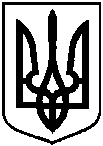 від 17 листопада 2023 року № 4342-МРм. СумиПро внесення змін до рішення Сумської міської ради від 24 березня 2021 року            № 805-МР «Про затвердження переліку об’єктів, що підлягають приватизації шляхом викупу» щодо нежитлового приміщення по вул. Білопільський           шлях, 23 у м. Суми№ з/пАдреса нежитлового приміщення ум. СумиПлоща, кв. мОрендар123436.вул. Білопільський шлях, 23100,4Товариство з обмеженою відповідальністю «КИЇВЛІФТСЕРВІС»